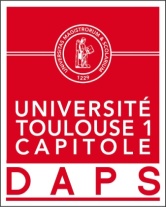                                  Bastien MAGGESISport de Haut niveau                               BasketballFormation : AESAnnée d’étude : Licence 3 Catégorie : Sportif de Haut Niveau (SHN)Club de compétition : VCGB (Valence sur Baïse)Niveau : National 2Poste occupé : Meneur de jeuEntraineur de Club : Jours d’entraînements : 